Žádost o poskytnutí dotace v rámci dotačního programu Kotlíkové dotace v Olomouckém kraji V.realizovaného v rámci Operačního programu Životní prostředí 2021 - 2027Žadatel Adresa trvalého pobytu žadatele Bydliště žadatele je odlišné od adresy trvalého pobytu - ☐ ANO / ☐ NE  Bydliště žadatele Kontaktní adresa žadatele je odlišná od adresy trvalého pobytu - ☐ ANO / ☐ NE  Kontaktní adresa žadatele  Kontaktní údaje žadatele Za žadatele jedná zplnomocněná osoba na základě úředně ověřené plné moci - ☐ ANO / ☐ NE Kontaktní údaje zplnomocněné osoby Kontaktní adresa zplnomocněné osobyÚdaje o žadateliÚdaje o bankovním účtu žadatele (předčíslí účtu – číslo účtu / kód banky)   Předmět žádosti o podporu dílčího projektu * Cena příslušného zdroje vytápění nebo otopné soustavy v sobě obsahuje veškeré stavební práce, dodávky a služby spojené s realizací, tj. uvedení zdroje do trvalého provozu.
 Účelové určení dotace, cíl a popis projektu  Na adrese místa realizace je provozována podnikatelská činnost - ☐ ANO / ☐ NE Místo realizace (identifikace rodinného domu/bytové jednotky/bytového domu/trvale obývané stavby pro rodinnou rekreaci, kde bude/byla realizována výměna kotle) Údaje o členech domácnosti žadatele (bude vyplněno za každého člena domácnosti s trvalým pobytem/bydlištěm v místě realizace)Seznam požadovaných dokumentů předložených jako součást elektronického formuláře žádosti Seznam požadovaných dokumentů předložených společně se žádostí v listinné podobě 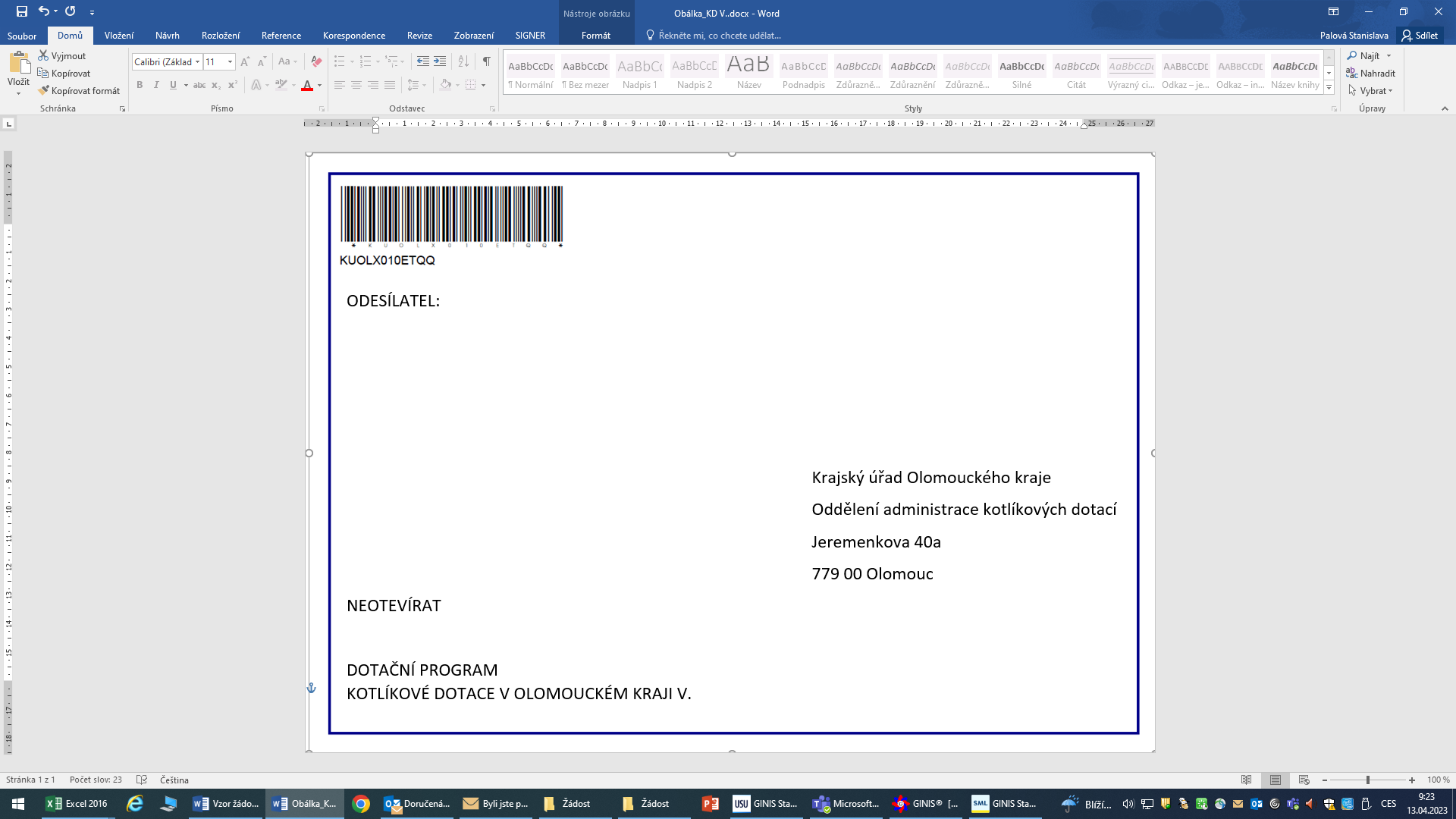 PIDTitul před jménem Jméno žadatele Příjmení žadateleTitul za jménem Datum narozeníUlice Číslo popisné/evidenční Číslo orientační Obec Část obce PSČ Ulice Číslo popisné/evidenční Číslo orientační Obec Část obce PSČ Ulice Číslo popisné/evidenční Číslo orientační Obec Část obce PSČ Telefon E-mail Číslo datové schránkyTitul před jménemJméno zplnomocněné osobyPříjmení zplnomocněné osobyPříjmení zplnomocněné osobyTitul za jménemTelefonTelefonE-mailČíslo datové schránkyČíslo datové schránkyUlice Číslo popisné /evidenčníČíslo orientační Obec Část obce PSČ Titul před jménem Jméno žadatele Příjmení žadateleTitul za jménem Datum narozeníOsoba žadateleOsoba žadateleSenior pobírající starobní důchodSenior pobírající starobní důchodSenior pobírající starobní důchodOsoba žadateleOsoba žadateleOsoba pobírající invalidní důchod 3. stupněOsoba pobírající invalidní důchod 3. stupněOsoba pobírající invalidní důchod 3. stupněOsoba žadateleOsoba žadateleDomácnost pobírající příspěvek na bydlení (v období od 1. 1. 2022 do doby podání žádosti o dotaci. Není nutné pobírat příspěvek po celou dobu)Domácnost pobírající příspěvek na bydlení (v období od 1. 1. 2022 do doby podání žádosti o dotaci. Není nutné pobírat příspěvek po celou dobu)Domácnost pobírající příspěvek na bydlení (v období od 1. 1. 2022 do doby podání žádosti o dotaci. Není nutné pobírat příspěvek po celou dobu)Doloženo dokladyDoloženo dokladyBankovní spojení žadatele- / Označení Typ opatření (výdaje) *Cena(Kč s DPH)Kód SVTZatrhněte realizovanáopatřeníZatrhněte realizovanáopatřeníZatrhněte realizovanáopatřeníA3a Kotel na pevná paliva – výhradně biomasa – ruční☐A3bKotel na pevná paliva – výhradně biomasa – automatický ☐B Tepelné čerpadlo ☐D Otopná soustava - ☐D1 Akumulační nádoba - ☐Celkové výdaje (cena) dílčího projektu (Kč s DPH) Celkové výdaje (cena) dílčího projektu (Kč s DPH) Popis stávajícího/původního kotle na pevná paliva včetně přiložené fotodokumentace v příloze žádosti (typové označení, příp. výkon kotle, způsob přikládání, otop) Popis stávajícího/původního kotle na pevná paliva včetně přiložené fotodokumentace v příloze žádosti (typové označení, příp. výkon kotle, způsob přikládání, otop) Popis stávajícího/původního kotle na pevná paliva včetně přiložené fotodokumentace v příloze žádosti (typové označení, příp. výkon kotle, způsob přikládání, otop) Popis stávajícího/původního kotle na pevná paliva včetně přiložené fotodokumentace v příloze žádosti (typové označení, příp. výkon kotle, způsob přikládání, otop) Popis stávajícího/původního kotle na pevná paliva včetně přiložené fotodokumentace v příloze žádosti (typové označení, příp. výkon kotle, způsob přikládání, otop) Popis stávajícího/původního kotle na pevná paliva včetně přiložené fotodokumentace v příloze žádosti (typové označení, příp. výkon kotle, způsob přikládání, otop) Popis stávajícího/původního kotle na pevná paliva včetně přiložené fotodokumentace v příloze žádosti (typové označení, příp. výkon kotle, způsob přikládání, otop) Popis stávajícího/původního kotle na pevná paliva včetně přiložené fotodokumentace v příloze žádosti (typové označení, příp. výkon kotle, způsob přikládání, otop) Typové označení kotle Jmenovitý tepelný výkon kotle (kW) Konstrukce kotle  Prohořívací (převážně litinové) Prohořívací (převážně litinové) Prohořívací (převážně litinové) Prohořívací (převážně litinové) ☐Konstrukce kotle  Odhořívací (převážně ocelové) Odhořívací (převážně ocelové) Odhořívací (převážně ocelové) Odhořívací (převážně ocelové) ☐Konstrukce kotle  Zplyňovací Zplyňovací Zplyňovací Zplyňovací ☐Emisní třída kotle  1. třída 1. třída 1. třída 1. třída ☐Emisní třída kotle  2. třída 2. třída 2. třída 2. třída ☐Emisní třída kotle  Není známo Není známo Není známo Není známo ☐Druh používaného paliva, resp. paliv  Druh používaného paliva, resp. paliv  Druh používaného paliva, resp. paliv  Druh používaného paliva, resp. paliv  Odhad podílu jednotlivých paliv a zdrojů energie na pokrytí tepelné potřeby budovy, včetně ostatních zdrojů, např. elektrokotle, plynové kotle, přímotopy, kamna, apod. (v %) Odhad podílu jednotlivých paliv a zdrojů energie na pokrytí tepelné potřeby budovy, včetně ostatních zdrojů, např. elektrokotle, plynové kotle, přímotopy, kamna, apod. (v %) Odhad podílu jednotlivých paliv a zdrojů energie na pokrytí tepelné potřeby budovy, včetně ostatních zdrojů, např. elektrokotle, plynové kotle, přímotopy, kamna, apod. (v %) Odhad podílu jednotlivých paliv a zdrojů energie na pokrytí tepelné potřeby budovy, včetně ostatních zdrojů, např. elektrokotle, plynové kotle, přímotopy, kamna, apod. (v %) Dřevo ☐Černé uhlí ☐Hnědé uhlí ☐Zemní plyn☐Elektřina☐Soustava zásobování tepelnou energií☐☐☐Jiný zdroj☐Součet podílů jednotlivých paliv a zdrojů energie (v %)Součet podílů jednotlivých paliv a zdrojů energie (v %)Součet podílů jednotlivých paliv a zdrojů energie (v %)Součet podílů jednotlivých paliv a zdrojů energie (v %)Stručně popište provozovnu:Stručně popište provozovnu:Celková vytápěná plocha v m2:Celková vytápěná obytná plocha v m2:Celková vytápěná plocha sloužící k drobné podnikatelské činnosti v m2:Ulice Ulice Číslo popisné/evidenční Číslo orientační Obec Obec Část obce PSČ Počet bytových jednotek Číslo listu vlastnictví nemovitosti (LV) Číslo parcely zastavěné nemovitosti  Katastrální území (název) Číslo bytové jednotky, pokud je v katastru nemovitostí uvedeno:Číslo bytové jednotky, pokud je v katastru nemovitostí uvedeno:Číslo bytové jednotky, pokud je v katastru nemovitostí uvedeno:Plocha vytápěných obytných místností (m2) Plocha vytápěných obytných místností (m2) Plocha vytápěných obytných místností (m2) Titul před jménem Jméno člena domácnosti Příjmení člena domácnostiTitul za jménem Datum narozeníAdresa trvalého pobytu člena domácnostiAdresa trvalého pobytu člena domácnostiBydliště člena domácnostiBydliště člena domácnostiOsoba člena domácnostiOsoba člena domácnostiSenior pobírající starobní důchodSenior pobírající starobní důchodSenior pobírající starobní důchodOsoba člena domácnostiOsoba člena domácnostiOsoba pobírající invalidní důchod 3. stupněOsoba pobírající invalidní důchod 3. stupněOsoba pobírající invalidní důchod 3. stupněOsoba člena domácnostiOsoba člena domácnostiDomácnost pobírající příspěvek na bydlení (v období od 1. 1. 2022 do doby podání žádosti o dotaci. Není nutné pobírat příspěvek po celou dobu)Domácnost pobírající příspěvek na bydlení (v období od 1. 1. 2022 do doby podání žádosti o dotaci. Není nutné pobírat příspěvek po celou dobu)Domácnost pobírající příspěvek na bydlení (v období od 1. 1. 2022 do doby podání žádosti o dotaci. Není nutné pobírat příspěvek po celou dobu)Doloženo dokladyDoloženo dokladyJe nový zdroj vytápění uveden do provozu ke dni podání žádosti o dotaci? ☐ ANO  ☐ NE Předpokládá se čerpání zálohové platby na realizaci výměny zdroje vytápění?☐ ANO  ☐ NEFotodokumentace stávajícího/původního kotle napojeného na otopnou soustavu a komínové těleso, výrobního štítku kotle (pokud na něm je), kotelny (místnosti), ve které je původní kotel umístěn, a rodinného domu ☐Kopie dokladu o kontrole technického stavu a provozu spalovacího stacionárního zdroje na pevná paliva o jmenovitém tepelném příkonu 10-300 kW včetně, sloužícího jako zdroj tepla pro teplovodní soustavu ústředního vytápění, včetně kopie oprávnění uděleného výrobcem k instalaci, provozu a údržbě vymezených typů spalovacích stacionárních zdrojů.☐☐Kopie smlouvy o zřízení stávajícího bankovního účtu, nebo potvrzení příslušné banky či spořitelny o vedení bankovního účtu na jméno žadatele (případně na jméno druhého z manželů) s uvedením čísla účtu, na který má být dotace zaslána.☐Čestné prohlášení osoby s trvalým pobytem v místě realizace.☐Písemný souhlas spoluvlastníků většinového, resp. polovičního podílu k realizaci nového zdroje tepla a dalších souvisejících opatření v rodinném domě/trvale obývané stavbě pro rodinnou rekreaci/bytové jednotce bytového domu, a to v případě více spoluvlastníků rodinného domu/trvale obývané stavby pro rodinnou rekreaci/bytové jednotky bytového domu. ☐☐Písemný souhlas druhého z manželů v případě vlastnictví rodinného domu/bytové jednotky/trvale obývané stavby pro rodinnou rekreaci/bytové jednotky bytového domu nebo podílu na nich v rámci společného jmění manželů a písemný souhlas ostatních spoluvlastníků většinového, resp. polovičního podílu na předmětné nemovitosti k realizaci nového zdroje tepla a dalších souvisejících opatření.☐☐Písemný souhlas vlastníka pozemku k realizaci nového zdroje tepla a dalších souvisejících opatření v případě, kdy vlastník nemovitosti (rodinného domu/stavby pro rodinnou rekreaci/bytové jednotky) je odlišný od vlastníka pozemku, na němž se rodinný dům/stavba pro rodinnou rekreaci/bytový dům nachází ☐☐Kopie dokladů prokazujících trvalé bydlení ve stavbě pro rodinnou rekreaci☐☐Kopie dokladů prokazujících přijatelnost žadatele a členů jeho domácnosti (potvrzení o důchodu, potvrzení o příspěvku na bydlení)☐☐Plná moc (v případě, že za žadatele jedná zplnomocněná osoba, dokládá se originál plné moci s úředně ověřeným podpisem zmocnitele) ☐☐PROHLÁŠENÍ ŽADATELE Žadatel podpisem této žádosti prohlašuje, že stávající/původní kotel na pevná paliva s ručním přikládáním, který je uveden v této žádosti (viz „Účelové určení dotace, cíl a popis projektu“), může plnit funkci hlavního zdroje vytápění a je prokazatelně v provozu v době podání žádosti, nebo byl v provozu před realizací výměny zdroje vytápění ve výše uvedeném objektu (viz „Místo realizace“).Žadatel podpisem této žádosti prohlašuje, že stávající/původní kotel na pevná paliva s ručním přikládáním, který je uveden v této žádosti (viz „Účelové určení dotace, cíl a popis projektu“), nebyl v minulosti, nejdříve 
od 1. 1. 2009, podpořen z programů Zelená úsporám, Nová zelená úsporám, ze společných programů na podporu výměny kotlů (kraje a MŽP) nebo z kotlíkových dotací v rámci OPŽP 2014-2020, OPŽP 2021-2027 či Programu NZÚ-AMO. Žadatel podpisem této žádosti prohlašuje, že u nového zdroje vytápění nedojde k dvojímu financování z jiného dotačního programu. Žadatel podpisem žádosti vyjadřuje souhlas s případnou budoucí kontrolou předmětu dotace (včetně kontroly na místě před podpisem smlouvy) a podmínek přidělení dotace v případě jejího přiznání, a to včetně nutnosti zpřístupnění nového zdroje tepla a všech prostor, kde byly realizovány investice zahrnuté do celkových způsobilých výdajů (podrobnosti budou stanoveny v příslušné smlouvě o poskytnutí dotace v rámci Dotačního programu Kotlíkové dotace v Olomouckém kraji V.). Žadatel podpisem této žádosti prohlašuje, že uvedl všechny osoby, které tvoří jeho domácnost k datu podání žádosti o dotaci. Žadatel podpisem této žádosti prohlašuje, že v případě provozování drobné podnikatelské činnosti v místě realizace výměny zdroje vytápění, která je uvedena v této žádosti, bude nově instalovaný zdroj vytápění, jehož pořízení a instalace byla realizována v rámci dotačního programu Kotlíkové dotace v Olomouckém kraji V., sloužit převážně k vytápění ve výše uvedeném objektu (viz „Místo realizace“).Žadatel podpisem této žádosti vyjadřuje souhlas se zasíláním korespondence související s předložením této žádosti a realizací dílčího projektu na základě schválení této žádosti i prostřednictvím e-mailové adresy žadatele/zplnomocněné osoby uvedené výše. S účinností od 25. 5. 2018 jsou osobní údaje poskytnuté Olomouckému kraji zpracovávány v souladu s nařízením EU o ochraně osobních údajů (GDPR). Bližší informace o způsobech zpracování a vašich právech při zpracování osobních údajů jsou zveřejněny na webových stránkách Olomouckého kraje www.olkraj.cz.Žadatel podpisem této žádosti stvrzuje, že všechny uvedené údaje jsou pravdivé a platné k datu podání žádosti o dotaci. V                                               	Datum:   	 	 	 	 	 	 	 	………………………………………………….                                                                                                                                                Podpis žadatele                                                                                                                                              (oprávněné osoby)                                                                                                             